REPORT ON ATTENDANCEPARENT / GUARDIAN’S  SIGNATURE1 st Quarter 						  2 nd Quarter        					      3 rd Quarter						  4th Quarter						DepEd School Form 9 –ES1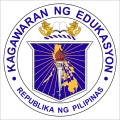 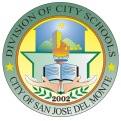 Republic of the PhilippinesDEPARTMENT OF EDUCATIONRegion IIISchools Division of San Jose del MonteSan Jose del Monte CityDistrict 					School 					 LEARNER’S PROGRESS REPORT CARDSchool Year _____ - _____Name 							       .Age 			  Sex 	           LRN 		       .Grade 			 Section 				       .Dear Parent,	This report card shows the ability and progress your child has made in the different learning areas as well as his/her core values.	The school welcomes you if you desire to know more about your child’s progress	.							____		       			                                     Teacher                     PrincipalCertificate of TransferAdmitted to Grade: 	 Section 			       .Eligible for admission to Grade 				       .Approved 						        .			                                       Teacher	______________                    PrincipalCancellation of Eligibility to TransferAdmitted in 						       .Date: 											        .			                                  PrincipalREPORT ON LEARNING PROGRESS AND ACHIVEMENTDescriptors		Grading Scale		RemarksOutstanding		90  100			PassedVery Satisfactory		85 – 89 			PassedSatisfactory		80 – 84			PassedFairly Satisfactory		75 – 79 			PassedDid Not Meet Expectations	Below 75			FailedREPORT ON LEARNER’S OBSERVE VALUESMarking		Non-numerical Rating	     AO  			   Always Observe	       SO			   Sometimes Observe	     RO          		   Rarely Observe	     NO			    Not ObserveJunJulAugSepOctNovDecJanFebMarAprTotalNo. of School DaysNo. of School Days PresentNo. of  days absentLearning Areas1234Final GradeREMARKSREMARKSMother TongueFilipinoEnglishMathematicsAraling Panlipunan (AP)Edukasyon sa Pagpapakatao (EsP)Edukasyong Pantahanan at Pangkabuhyan  (EPP)MAPEH     Music     Art     Physical Education     HealthGeneral AverageGeneral AverageGeneral AverageGeneral AverageCore ValuesBEHAVIOR STATEMENTSQUARTERQUARTERQUARTERQUARTERCore ValuesBEHAVIOR STATEMENTS12341.Maka-   DiyosExpresses one’s spiritualBeliefs while respecting the Spiritual beliefs of others1.Maka-   DiyosShows adherence toEthical principles byUpholding truth2.MakataoIs sensitive to individualSocial, and cultural differences2.MakataoDemonstrates Contributions towardsolidarity3.Maka-KalikasanCares for the environmentAnd utilizes resourcesWisely, judiciously, andeconomically4.Maka-    BansaDemonstrates pride in being a Filipino ; exercise the rights and responsibilities of a Filipino citizen4.Maka-    BansaDemonstrates appropriateBehavior in carrying out Activities in the school, community, and country